Smlouva o poskytnutí finančního zvýhodněníAstellas Pharma s.r.o.sídlo: 	Sokolovská 100/94, 186 00, Praha 8IČO: 		26432765DIČ:		CZ26432765číslo účtu: 	3120000009/7910zastoupená: 	Ing. Rudolfem Kozákem jednatelem, Dilek Aldemir Cevik, jednatelemzapsaná v obchodním rejstříku vedeném Městským soudem v Praze, sp. zn. C 81789(dále jen „Společnost”)a 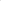 Nemocnice Na HomolceSídlo: 	Roentgenova 37/2, 150 30 Praha 5IČO: 		00023884DIČ:		CZ00023884číslo účtu: 	17734051/0710zastoupená: 	MUDr. Petrem Poloučkem, MBA, ředitelem nemocnicestátní příspěvková organizace zřízená Ministerstvem zdravotnictví ČR(dále jen „Odběratel“)(Odběratel a Společnost společně dále jako „smluvní strany“)uzavírají dnešního dne, měsíce a roku podle ustanovení § 1746 odst. 2 zák. č. 89/2012 Sb., občanského zákoníku (dále jen „občanský zákoník“), v platném znění tutoSmlouvu o poskytnutí finančního zvýhodněníPreambule Odběratel odebírá z distribuční sítě v České republice zahrnující mimojiné také Společnost (dále jen „Distribuční síť') zboží uvedené v Příloze č. 1 této smlouvy (dále jen „Zboží”), a to v množství potřebném pro výkon jeho činnosti. Jednotlivé kupní smlouvy na dodávky Zboží uzavřené mezi Odběratelem a příslušným distributorem nejsou předmětem ujednání této smlouvy nijak dotčeny.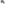 I.Předmět smlouvySpolečnost se zavazuje poskytnout Odběrateli prostřednictvím distributora finanční zvýhodnění (dále jen „Zvýhodnění”) za odběr Zboží za podmínek uvedených v Příloze č. 1 této smlouvy a při jejich splnění a v tam uvedené výši. Zvýhodnění bude v takovém případě vypočteno podle Přílohy č. 1 této smlouvy.Cenou balení Zboží se pro účely této smlouvy rozumí cena vyfakturovaná distributorem Odběrateli bez DPH v příslušném referenčním období.Referenčním obdobím se pro účely této smlouvy rozumí období určené Přílohou č. 1 této smlouvy. Dojde-li v referenčním období k významným změnám cen Zboží, případně ke změnám v portfoliu Zboží vstoupí obě smluvní strany do jednání o případné revizi Příloh této smlouvy.Společnost na základě údajů o prodeji Zboží Odběrateli prostřednictvím distributora v daném referenčním období, a po jejich vzájemném odsouhlasení oběma smluvními stranami, dá pokyn distributorovi k vystavení vyúčtování Zvýhodnění - opravného daňového dokladu, který distributor zašle Odběrateli do 15-ti dnů ode dne skončení referenčního období a tento uhradí se splatností 30-ti dnů od jeho vystavení na bankovní účet Odběratele uvedený v hlavičce této smlouvy.V případě, že dojde k ukončení této smlouvy před uplynutím referenčního období, poskytne Společnost Odběrateli Zvýhodnění prostřednictvím distributora v poměrné výši (alikvotní část) za takové zkrácené referenční období. Zvýhodnění bude vyplaceno v souladu s ustanovením odstavce 5. tohoto článku. II.Další ujednáníSmluvní strany shodně prohlašují, že Odběratel není a nebude jakkoliv zavázán odebírat Zboží, a to ani od třetích osob v jakémkoli množství a i nadále disponuje absolutní volností co do výběru Zboží, a to bez ohledu na to, zda jsou vyráběny či dodávány Společností nebo jiným dodavatelem.Společnost výslovně prohlašuje, že poskytnutí Zvýhodnění není pobídkou či návodem na neoprávněné čerpání prostředků z veřejného zdravotního pojištění a zároveň prohlašuje, že jí nejsou známé žádné skutečnosti, které by bránily poskytnutí tohoto Zvýhodnění. Případné závazky Odběratele vůči zdravotním pojišťovnám a jejich vypořádání jsou jeho výhradní záležitostí.Společnost výslovně prohlašuje, že veškeré finanční prostředky tvořící Zvýhodnění nepochází z veřejných prostředků.III.Mlčenlivost1.	Smluvní strany se zavazují, že nezveřejní či jiným způsobem nezpřístupní třetím osobám části smlouvy představující obchodní tajemství některé ze smluvních stran či jiné údaje vyloučené ze zveřejnění, jakož ani jiné informace o vzájemných obchodních vztazích.Smluvní strany zpřístupní celý obsah této smlouvy a informace týkající se jejich spolupráce pouze těm zaměstnancům, společníkům, akcionářům a odborným poradcům, kteří je potřebují znát v souvislosti s plněním úkolů v rámci této spolupráce.Povinnost mlčenlivosti se nevztahuje na informace, které:jsou veřejně známé,se stanou veřejně známými jinak, než porušením této povinnosti mlčenlivosti zde uvedené,jsou oprávněně v dispozici druhé strany před jejich poskytnutím této straně,strana získá od třetí osoby, která není vázána povinností mlčenlivosti,Smluvní strany jsou dále povinny poskytovat informace v rozsahu a způsobem, který vyžadují obecně závazné právní předpisy nebo na základě rozhodnutí soudů či správních orgánů. Odběratel je pak dále oprávněn, aniž by se jednalo o porušení této Smlouvy, poskytnout informace o existenci této Smlouvy a jejích podmínkách, včetně výše obdrženého bonusu, svému zřizovateli a v případě, že se dodávané zboží váže k technologiím s platným risk-sharingovým či cost-sharingovým schématem též zdravotním pojišťovnám. Společnost prohlašuje, že informace obsažené v Příloze č. 1 této Smlouvy považuje za své obchodní tajemství, a to ve smyslu konkurenčně významných, určitelných, ocenitelných a v příslušných obchodních kruzích běžně nedostupných skutečností, mj. také definici Zboží, stanovení podmínek pro dosažení a pro splnění nároku na Zvýhodnění podle této smlouvy, vzor a způsob výpočtu ceny a výši Zvýhodnění, cenu balení Zboží, bude-li v příslušné Příloze uvedena. S ohledem na tuto skutečnost Společnost uvedená data prohlašuje za data vyloučená z uveřejnění podle ustanovení § 3 odst. 1 a odst. 2 zákona č. 340/2015 Sb., o registru smluv (dále jen „zákon o RS")Je-li dána zákonná povinnost k uveřejnění smlouvy v registru smluv dle zákona o RS, dohodly se smluvní strany, že takovou povinnost splní Odběratel v souladu s ustanovením §5 odst. 2 zákona o RS, a to po anonymizaci a znečitelnění údajů uvedených v předešlém odstavci v souladu s § 5 odst. 8 zákona o RS, které nepodléhají jejich zveřejnění. Za tímto účelem Společnost před uzavřením této smlouvy zpracuje redigovanou verzi smlouvy s vyloučením dat z uveřejnění (tj. Příloh č. 1 obsahujících obchodní tajemství a osobních údajů fyzických osob nedostupných z veřejných evidencí) a zašle ji Odběrateli pro účely uveřejnění v registru smluv ve strojově čitelném formátu na e-mail: Dana.Pohlova@homolka.cz.V případě, že by byla smlouva shledána za neuveřejněnou prostřednictvím registru smluv, ať zcela nebo částečně, se Společnost tímto výslovně vůči Odběrateli vzdává veškerých případných práv a to, včetně případných budoucích práv, na náhradu majetkové či nemajetkové újmy, veškerých finančních nároků z takto neplatně uzavřené smlouvy, zejména nároků na vrácení poskytnutého plnění, a dále se též zavazuje, že neuplatní vůči Odběrateli v souvislosti s případnou neplatností této smlouvy žádný takový nárok u soudu či jiného orgánu veřejné moci.IV.Závěrečná ustanovení Ve všech ostatních otázkách neupravených touto smlouvou, se právní vztah založený touto smlouvou řídí ustanoveními občanského zákoníku.Tato smlouva nabývá platnosti dnem podpisu poslední ze smluvních stran a účinnosti dnem jejího zveřejnění v registru smluv dle zákona o RS. Smlouva se uzavírá ode dne její účinnosti na dobu neurčitou. Ujednání této smlouvy se použijí na právní poměry vzniklé mezi smluvními stranami dle této smlouvy od počátku referenčního období dle čl. I. odst. 3 smlouvy  . Každá ze smluvních stran je oprávněna tuto smlouvu vypovědět písemnou výpovědí i bez uvedení důvodu a doručenou druhé smluvní straně. Výpovědní doba činí 60 dní a počíná běžet prvním dnem kalendářního měsíce následujícího po doručení druhé smluvní straně. Tuto smlouvu lze ukončit též písemnou dohodou smluvních stran.  Změny a doplňky této smlouvy mohou být činěny pouze formou číslovaných písemných dodatků, podepsaných smluvními stranami.V případě rozporů souvisejících s touto smlouvou, jejím výkladem a plněním povinností a uplatňováním práv jí předpokládaných se smluvní strany zavazují vyvinout maximální úsilí proto, aby své spory urovnaly dohodou.  Smluvní strany se dále ve smyslu ustanovení § 89a zákona č. 99/1963 Sb., občanský soudní řád dohodly, že místně příslušným soudem je v případě, že je k projednání věci věcně příslušný krajský soud, Městský soud v Praze a v případě, že je k projednání věci věcně příslušný okresní soud, Obvodní soud pro Prahu 5.Smlouva je vyhotovena ve třech stejnopisech, přičemž Odběratel obdrží dva stejnopisy a Společnost jeden stejnopis. Nedílnou součást této smlouvy tvoří: 	Příloha č. 1 — Vzor a výpočet.V Praze dne						V Praze dne _______________________________			_________________________________Astellas Pharma s.r.o.				Nemocnice Na HomolceIng. Rudolf Kozák, jednatel				MUDr. Petr Polouček, MBA, ředitel ____________________________			Astellas Pharma s.r.o.				Dilek Aldemir Cevik, jednatel